  MADONAS NOVADA PAŠVALDĪBA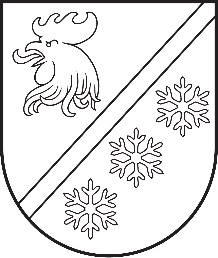 Reģ. Nr. 90000054572Saieta laukums 1, Madona, Madonas novads, LV-4801 t. 64860090, e-pasts: pasts@madona.lv ___________________________________________________________________________MADONAS NOVADA PAŠVALDĪBAS DOMESLĒMUMSMadonā2024. gada 30. aprīlī						        	     		           Nr. 243								                  (protokols Nr. 7, 7. p.)				Par grozījumiem Madonas novada pašvaldības domes 29.02.02024. lēmumā Nr. 62 (protokols Nr. 4, 3. p.) “Par Eiropas Savienības Atveseļošanas fonda projekta ieviešanu Nr. 3.1.1.6.i.0/1/23/A/CFLA/007 “Madonas novada pašvaldības funkciju īstenošanai un pakalpojumu sniegšanai nepieciešamo bezemisiju transportlīdzekļu iegāde” izmaksu apstiprināšanu un aizņēmuma ņemšanu”Madonas novada pašvaldības dome 2024. gada 29. februārī pieņēma lēmumu Nr. 62 (protokols Nr. 4, 3. p.) “Par Eiropas Savienības Atveseļošanas fonda projekta ieviešanu Nr. 3.1.1.6.i.0/1/23/A/CFLA/007 “Madonas novada pašvaldības funkciju īstenošanai un pakalpojumu sniegšanai nepieciešamo bezemisiju transportlīdzekļu iegāde” izmaksu apstiprināšanu un aizņēmuma ņemšanu”. Ņemot vērā, ka transporta līdzekļu iegādei aizņēmumu termiņš var būt līdz 7 gadiem, nepieciešams grozīt lēmuma 2. punktu, nosakot, ka aizņēmums  euro  211090,00 (divi simti vienpadsmit tūkstoši deviņdesmit euro, 00 centi)  apmērā tiks ņemts Valsts kasē uz 7 gadiem ar noteikto procentu likmi un atlikto maksājumu uz 3 gadiem Atveseļošanās fonda projekta Nr. 3.1.1.6.i.0/1/23/A/CFLA/007 “Madonas novada pašvaldības funkciju īstenošanai un pakalpojumu sniegšanai nepieciešamo bezemisiju transportlīdzekļu iegāde” īstenošanai.Noklausījusies sniegto informāciju, atklāti balsojot: PAR - 15 (Agris Lungevičs, Aigars Šķēls, Aivis Masaļskis, Artūrs Čačka, Arvīds Greidiņš, Gatis Teilis, Gunārs Ikaunieks, Iveta Peilāne, Kaspars Udrass, Māris Olte, Rūdolfs Preiss, Sandra Maksimova, Valda Kļaviņa, Vita Robalte, Zigfrīds Gora), PRET - NAV, ATTURAS - NAV, Madonas novada pašvaldības dome NOLEMJ:Grozīt lēmuma 2. punktu šādā reakcijā: “Lūgt Pašvaldību aizņēmumu un galvojumu kontroles un pārraudzības padomi atbalstīt aizņēmuma ņemšanu euro  211090,00 (divi simti vienpadsmit tūkstoši deviņdesmit euro, 00 centi)  apmērā Valsts kasē uz 7 gadiem ar noteikto procentu likmi un atlikto maksājumu uz 3 gadiem Atveseļošanās fonda projekta Nr. 3.1.1.6.i.0/1/23/A/CFLA/007 “Madonas novada pašvaldības funkciju īstenošanai un pakalpojumu sniegšanai nepieciešamo bezemisiju transportlīdzekļu iegāde” īstenošanai”.Domes priekšsēdētājs					             A. Lungevičs	Raimo 26473032